Аналитический отчет по результатам исследования качества общеобразовательной подготовки обучающихся первых курсов по образовательным программам среднего профессионального образованияИсследование качества общеобразовательной подготовки обучающихся первых курсов по образовательным программам среднего профессионального образования (далее - исследование) проводилось в целях развития единого образовательного пространства в Российской Федерации, совершенствования единой системы оценки качества образования на основании письма Федеральной службы по надзору в сфере образования и науки (Рособрнадзор) от 13.09.2018 №5-340 и приказа Министерства образования и молодежной политики Камчатского края от 02 октября 2018 года № 1004.В рамках исследования участники выполняли диагностические работы по учебным предметам «Русский язык», «Математика», «История», «Иностранный язык» (английский язык) (каждый обучающийся писал диагностическую работу только по одному учебному предмету в пропорции:Математика – 30% фактически явившихся обучающихся по специальности; Русский язык – 30% фактически явившихся обучающихся по специальности; История – 20% фактически явившихся обучающихся по специальности; Иностранный язык (английский язык) – 20% фактически явившихся обучающихся по специальности;К оценке развернутых ответов участников исследования по конкретному предмету Федеральный организатор привлекал специалистов в соответствующей предметной области, имеющих опыт преподавания не менее 3 лет.В исследовании приняли участие 529 обучающихся.Распределение студентов, принявших участие в исследовании, представлено в Таблице 1.Таблица 1.Распределение участников исследованияРусский языкВ исследовании по русскому языку приняли участие 158 обучающихся первого курса СПО, что составило 30% от обучающихся первого курса.Каждый вариант диагностической работы включал в себя 14 заданий, различающихся формой и уровнем сложности.Перевод первичных баллов в отметки по пятибалльной шкале представлен в Таблице 2.Таблица 2. Перевод баллов в отметки по пятибалльной шкале и результаты участниковНа диаграмме 1 отражено распределение групп баллов, набранных студентами 1 курса Камчатского края, в сравнении со всей выборкой по России.Диаграмма 1. Распределение групп баллов, набранных студентами Камчатского края, в сравнении со всей выборкой (в %).На диаграмме 2 представлено распределение первичных баллов по Камчатскому краю (максимальный балл - 32).Диаграмма 2. Распределение первичных баллов (в %).Следует отметить, что максимальное количество первичных баллов (32 балла), не набрал ни один студент Камчатского края.Успешно справились с диагностической работой по русскому языку 90 студентов-первокурсников, что составило 57% от принявших участие в исследовании. Данный показатель ниже российского на 8,1%.Распределение результатов по русскому языку в разрезе СПО представлено в таблице 3.Таблица 3. Распределение результатов по русскому языку в разрезе СПОКачество знаний в разрезе образовательных организаций представлено на диаграмме 3.Диаграмма 3. Качество знаний в разрезе образовательных организаций в сравнении с Камчатским краем (в %).Распределение заданий по основным содержательным разделам учебного предмета «Русский язык» представлено в Таблице 4.Таблица 4. Распределение по основным содержательным разделам учебного предмета «Русский язык».В таблице 5 приведены данные о выполнении заданий диагностической работы по русскому языку по проверяемым элементам содержания и умениям.Таблица 5. Данные о выполнении заданий диагностической работы по русскому языку по проверяемым элементам содержания и умениям.Общие результаты выполнения заданий обучающимися первых курсов профессиональных образовательных организаций в Камчатском крае представлены на Диаграмме 4.Диаграмма 4. Результаты выполнения заданий по контролируемым элементам.На диаграмме 5 показано достижение студентами Камчатского края планируемых результатов в сравнении со всей выборкой по России. Диаграмма 5. Сравнение результатов исследования по Камчатскому краю и всей выборкой по России (в %).Анализ результатов выполнения отдельных заданий или групп заданийВ Камчатском крае было предложено шесть вариантов диагностической работы на выбор (вариант 1001 – 40 человек, вариант 1002 – 39 человек, вариант 1003 – 1 человек, вариант 1004 – 1 человек, вариант 1005 – 39 человек, вариант 1006 – 38 человек). Вариант 1003 выполнял 1 человек, при этом не сделал ни одного задания, вариант 1004, выполнял 1 человек, при этом выполнил только одно задание (№2) из первой части и 9 заданий из второй части.82% участников исследования успешно выполнили задание на понимание смысла текста (задание 1). 78% первокурсников справились с заданием, связанным с типами подчинительной связи слов в словосочетании (задание 6). 64% и 78% участников справились с тестовыми заданиями по орфографии (задания 3 и 4).Наибольшие затруднения вызвали:Задание 8 (Осложненное простое предложение). 45% первокурсников выполнили задание.Задание 11 (пунктуационный анализ. Знаки препинания в сложносочиненном и сложноподчиненном предложениях). 25% участников справились с данным заданием.Задание 10 (Синтаксический анализ сложного предложения). 36% участников справились с заданием.Задание 12 (Синтаксический анализ сложного предложения). 36% первокурсников справились с заданием.Задание 13 (Сложные предложения с различными видами связи между частями). 40% участников выполнили данное задание.Задание 14: По критерию ГК1 (Соблюдение орфографических норм). Не допустили орфографических ошибок 26% участников.По критерию ГК2 (Соблюдение пунктуационных норм). Справились с заданием 15% первокурсников.По критерию ГК 3 (Соблюдение грамматических норм). Справились с заданием 29% участников.По критерию ГК4 (Фактическая точность письменной речи). Не допустили фактических ошибок в изложении материала, а также в понимании и употреблении терминов только 21% обучающихся. В диагностической работе по русскому языку у всех групп участников, в том числе получивших отметку «5», сложность вызвало задание №5. Для получивших отметку «4» и «3», кроме задания №5, трудными стали задания: №8, №11, №13, а также задание №14 по критериям ГК1, ГК2, ГК3. Группа самых слабых участников относительно успешна (процент выполнения выше 60) в заданиях №1, №4, №6 и задание №14 по критерию ФК1. Данные представлены на диаграмме 6.Диаграмма 6. Средний процент выполнения заданий разными группами учащихся.Ниже представлено выполнение заданий части 2.Задание №14Альтернативное задание №14 – задание открытого типа с развёрнутым ответом (сочинение), проверяющее умение создавать собственное высказывание на основе прочитанного текста.Данное задание построено с учетом вариативности: обучающимся предоставляется право выбора одного из трёх вариантов сочинения.Оценка ответа на задание 14 работы осуществлялась по специально разработанным критериям. Максимальное количество баллов за сочинение-рассуждение (альтернативное задание) – 9. Оценка практической грамотности обучающегося и фактической точности его письменной речи составляет максимально 10 баллов.Данная часть работы содержала три альтернативных творческих задания (14.1, 14.2, 14.3), одно из которых (по выбору обучающегося) являлось обязательным для выполнения. Задания №14.1, №14.2 и №14.3 на проверку сформированности коммуникативной компетенции обучающихся (умение строить собственное высказывание в соответствии с заданным типом речи). При этом особое внимание уделялось умению извлекать из прочитанного текста соответствующую информацию для аргументации своих утверждений. Критерии проверки и оценки альтернативных заданий строго соотнесены между собой и уравнены по количеству баллов. Сочинение оценивалось по четырем критериям. Каждый критерий в системе оценивания имел свою шкалу измерения. Если сочинение представляет собой полностью переписанный или пересказанный текст, то выставляется ноль баллов по всем критериям проверки (С1К1–С1К4; ГК1–ГК4, ФК1). Сочинение, написанное на основе цитаты, отличной от цитаты в задании 14.1 выполняемого варианта, по всем критериям проверки оценивается в 0 баллов.По критерию С1К1 (Понимание смысла фрагмента текста) средний процент выполнения задания 77,8% (1 балл набрали 49,4% студентов, 2 балла – 28,5%).По критерию С1К2 (Наличие примеров-аргументов) средний процент выполнения 81,6% (1 балл набрали – 17,7% обучающихся, 2 балла – 22,8%, 3 балла – 41,1%).По критерию С1К3 (Смысловая цельность, речевая связность и последовательность сочинения) средний процент выполнения 76,6% (1 балл набрали – 38% студентов, 2 балла – 38,6%).По критерию С1К4 (Композиционная стройность работы) средний процент выполнения 87,3% (1 балл набрали – 32,9% обучающихся, 2 балла – 54,4%).Приведенные цифры свидетельствуют о том, что уровень сформированности коммуникативной компетенции у обучающихся в профессиональных образовательных организациях невысокий.Лишь 28,5% обучающихся проводят рассуждение на теоретическом уровне, не допуская фактических ошибок, связанных с пониманием тезиса; верно объясняют текстовые фрагменты, не допуская ошибок в интерпретации; дают развернутые определения и комментируют их.41,1% обучающихся могут привести более одного аргумента из прочитанного текста, при этом указать их роль при рассуждении на лингвистическую тему, привести соответствующие аргументы, объясняя тот или иной текстовый фрагмент, или, давая толкование слова опираться на аргументы как из текста, так и из жизненного опыта.Только у 38,6% обучающихся работы характеризуются смысловой цельностью, речевой связанностью, последовательностью изложения, отсутствием логических ошибок и правильностью абзацного членения.Чуть больше половины обучающихся (54,4%) смогли написать законченный текст, не допустив ни одной ошибки в построении текста.Средний процент выполнения по критерию ФК1 (Фактическая точность письменной речи) составил 88,6%, при этом ни одной фактической ошибки в сочинении-рассуждении не допустили 61,4% обучающихся; доля работ, в которых допущено более 1 фактической ошибки, составила 27,2%. Так, 59,5% обучающихся получили за орфографию (ГК1) 0 баллов, 28,5% - 1 балл и лишь 12% - 2 балла.За пунктуационное оформление собственного текста (ГК2) 77,2% обучающихся получили 0 баллов, 15,8% - 1 балл и лишь 7% - 2 балла.По критерию ГК3 (грамматические нормы) 52,5% обучающихся получили 0 баллов, 36,7% - 1 балл, 10,8% - 2 балла.По критерию ГК4 (речевые ошибки) 67,1% обучающихся получили 0 баллов, 23,4% - 1 балл и лишь 9,5% - 2 балла.Необходимо отметить, что во время выполнения заданий обучающимся разрешалось пользоваться орфографическим словарем.Результаты проверки заданий с развернутым ответом позволяют сделать вывод о неудовлетворительной сформированности орфографических, пунктуационных, грамматических и речевых умений у большей части обучающихся (процент выполнения колеблется от 15% до 29%). Орфографические, пунктуационные и грамматические умения не сформированы у 64,1% обучающихся. Однако обучающиеся в целом соблюдают фактологическую точность при написании сочиненияМатематикаВ исследовании по математике приняли участие 158 обучающихся первого курса СПО, что составило 30% от обучающихся первого курса.Каждый вариант диагностической работы включал в себя 19 заданий, различающихся формой и уровнем сложности.Перевод первичных баллов в отметки по пятибалльной шкале представлен в Таблице 1.Таблица 1. Перевод баллов в отметки по пятибалльной шкале и результаты участниковНа диаграмме 1 отражено распределение групп баллов, набранных студентами 1 курса Камчатского края, в сравнении со всей выборкой по России.Диаграмма 1. Распределение групп баллов, набранных студентами Камчатского края, в сравнении со всей выборкой (в %).Успешно справились с диагностической работой по математике 65 студентов-первокурсников, что составило 41,2% от принявших участие в исследовании. Данный показатель ниже показателя в целом по Российской Федерации на 7,4%.На диаграмме 2 представлено распределение первичных баллов по Камчатскому краю (максимальный балл - 21).Диаграмма 2. Распределение первичных баллов (в %).Из диаграммы видно, что больше 17 баллов не набрал ни один студент первого курса, принявших участие в исследовании.Распределение групп баллов по математике в разрезе СПО представлено в таблице 2.Таблица 2. Распределение результатов по математике в разрезе СПОКачество обученности в разрезе образовательных организаций представлено на диаграмме 3.Диаграмма 3. Качество обученности в разрезе образовательных организаций в сравнении с Камчатским краем (в %).В Таблице 3 приведены данные о выполнении заданий диагностической работы по математике по проверяемым элементам содержания и умениям.Общие результаты выполнения заданий обучающимися первых курсов профессиональных образовательных организаций Камчатского края представлены на Диаграмме 4.Диаграмма 4. Результаты выполнения заданий по контролируемым элементам.На диаграмме 5 показано достижение студентами Камчатского края планируемых результатов в сравнении со всей выборкой по России. Диаграмма 5. Сравнение результатов исследования по Камчатскому краю и всей выборкой по России (в %).Анализ результатов выполнения отдельных заданий или групп заданийВ Камчатском крае было предложено на выбор четыре варианта диагностической работы (вариант 2001 – 41 человек, вариант 2002 – 40 человек, вариант 2003 – 39 человек, вариант 2004 – 38 человек). Наибольшее число участников исследования успешно выполнили задания на умение:анализировать реальные числовые данные, представленные в таблицах, на диаграммах, графиках; пользоваться основными единицами длины, массы, времени, скорости, площади, объёма (задание №2). Выполнили данное задание 66% обучающихся;описывать с помощью функций различные реальные зависимости между величинами; интерпретировать графики реальных зависимостей (задание №5). Выполнили задание 77% первокурсников;анализировать реальные числовые данные, представленные в таблицах, на диаграммах, графиках (задание №6). 75% обучающихся выполнили задание, пользоваться основными единицами длины, массы, времени, скорости, площади, объёма; выражать более крупные единицы через более мелкие и наоборот (задание №9). 87% обучающихся выполнили данное задание.Наибольшие затруднения вызвали задания на умения:решать несложные практические расчётные задачи; пользоваться оценкой и прикидкой при практических расчётах; интерпретировать результаты решения задач с учётом ограничений, связанных с реальными свойствами рассматриваемых объектов (задание №4). С правились с заданием 25 % обучающихся;решать практические задачи, требующие систематического перебора вариантов; сравнивать шансы наступления случайных событий, оценивать вероятности случайного события, сопоставлять и исследовать модели реальной ситуации с использованием аппарата вероятности и статистики (задание №7). Смогли выполнить задание 47% первокурсников; выполнять преобразования алгебраических выражений (задание №10). Справились с данным заданием 11 % первокурсников; решать несложные практические расчетные задачи; решать задачи, связанные с отношением, пропорциональностью величин, дробями, процентами; пользоваться оценкой и прикидкой при практических расчетах; интерпретировать результаты решения задач с учётом ограничений, связанных с реальными свойствами рассматриваемых объектов (задание №12). Выполнили данное задание 23% обучающихся;описывать реальные ситуации на языке геометрии, исследовать построенные модели с использованием геометрических понятий и теорем, решать практические задачи, связанные с нахождением геометрических величин (задание №13). Справились с заданием 39% участников;описывать реальные ситуации на языке геометрии, исследовать построенные модели с использованием геометрических понятий и теорем, решать практические задачи, связанные с нахождением геометрических величин (задание №14). Выполнили данное задание 28% первокурсников;все задания части 2 с развернутыми ответами задания №№ 15,16, 17,18, 19.Следует отметить, что задания в которых проверялось умение выполнять действия с геометрическими фигурами, координатами и векторами, не выполнил ни один участник исследования.В проверочной работе по математике у всех групп участников (получивших «5», «4», «3», «2») сложность вызвали задания №№ 10, 15, 16, 17, 18, 19. Для получивших отметку «4», кроме вышеперечисленных заданий, трудными стало задание №5, для получивших отметку «3», трудными стали задания: №№ 4, 12, а также задание №14. Группа самых слабых участников относительно успешна лишь в заданиях №№ 2, 5, 6, 9 (процент выполнения выше 50). Данные представлены на диаграмме 6.Диаграмма 6. Средний процент выполнения заданий разными группами учащихся.Из вышеперечисленного можно сделать вывод, что у обучающихся на достаточном уровне сформированы навыки анализа реальных числовых данных, умение описывать с помощью функций различные реальные зависимости между величинами, анализировать реальные числовые данные, представленные в таблицах, на диаграммах, сформировано умение пользоваться основными единицами длины, массы, времени, скорости, площади, объёма, а также умение выражать более крупные единицы через более мелкие и наоборот.У обучающихся недостаточно развиты умения выполнять действия с геометрическими фигурами, координатами и векторами, выполнять преобразования алгебраических выражений, решать уравнения, неравенства и их системы, строить и читать графики функций, строить и исследовать простейшие математические модели, а также умение решать несложные практические расчётные задачи; пользоваться оценкой и прикидкой при практических расчётах; интерпретировать результаты решения задач с учётом ограничений, связанных с реальными свойствами рассматриваемых объектов.ИсторияВ исследовании по истории приняли участие 106 обучающихся первого курса СПО, что составило 20% от обучающихся первого курса.Диагностическая работа состояла из двух частей. Часть 1 содержала 25 заданий с кратким ответом. Часть 2 – два задания с развернутым ответом.Перевод первичных баллов в отметки по пятибалльной шкале представлен в Таблице 1.Таблица 1. Перевод баллов в отметки по пятибалльной шкале и результаты участниковНа диаграмме 1 отражено распределение групп баллов, набранных студентами 1 курса Камчатского края, в сравнении со всей выборкой по России.Диаграмма 1. Распределение групп баллов, набранных студентами Камчатского края, в сравнении со всей выборкой (в %).Успешно справились с диагностической работой по истории 3 студента-первокурсника, что составило 2,8% от принявших участие в исследовании. Данный показатель ниже показателя в целом по Российской Федерации на 9,96%.На диаграмме 2 представлено распределение первичных баллов по Камчатскому краю (максимальный балл - 21).Диаграмма 2. Распределение первичных баллов (в %).Из диаграммы видно, что больше 16 баллов не набрал ни один студент первого курса. Максимальный балл за выполненную работу – 32.Распределение групп баллов по истории в разрезе СПО представлено в таблице 2.Таблица 2. Распределение результатов по истории в разрезе СПОВ таблице 3 приведены данные о выполнении заданий диагностической работы по истории по проверяемым элементам содержания и умениям.Таблица 3. Данные о выполнении заданий диагностической работы по истории по проверяемым элементам содержания и умениям.Общие результаты выполнения заданий обучающимися первых курсов профессиональных образовательных организаций в Камчатском крае представлены на Диаграмме 3.Диаграмма 3. Результаты выполнения заданий по контролируемым элементам.На Диаграмме 4 показано достижение студентами Камчатского края планируемых результатов в сравнении со всей выборкой по России. Диаграмма 4. Сравнение результатов исследования по Камчатскому краю и всей выборкой по России (в %).Анализ результатов выполнения отдельных заданий или групп заданий.В Камчатском крае было предложено четыре варианта диагностической работы на выбор (вариант 7001 – 28 человек, вариант 7002 – 27 человек, вариант 7003 – 25 человек, вариант 7004 – 26 человек). Задания 1-4.Задания 1-4 диагностической работы проверяют знание дат, фактов, причинно-следственных связей, умения поиска информации в источнике истории России VIII – XVII вв. Задание 1 нацелено на проверку знания важнейших дат истории России VIII – XVII вв. Средний процент выполнения задания 1 составляет 34,9.Задание 2 проверяет знание фактов исторического периода VIII – XVII веков. Средний процент выполнения задания 2 составляет 16, что значительно ниже результатов выполнения задания 1.Задание 3 проверяет знание причин и следствий исторических событий и процессов VIII – XVII вв. Средний процент выполнения задания 3 составляет 32,1%. Задание 4 нацелено на проверку умения на поиск информации в источнике. Средний процент выполнения задания 4 составляет 28,3.Важнейшая проблема качества исторической подготовки обучающихся среднего профессионального образования связана с недостаточным уровнем усвоения фактического материала по истории России VIII –XVII вв. Не усвоены с достаточной степенью точности даты, факты, что ведет к проблемам установления причинно-следственных связей и не позволяет на достаточном уровне сформировать умение работы с историческими источниками. Развитие умений возможно только при наличии системы исторических знаний. С целью решения данной проблемы рекомендовано использовать разнообразные методы и приемы работы с датами, фактами по истории: составление хронологических, сравнительных таблиц, логических схем, хронологических цепочек. Предпочтительнее использовать активные и интерактивные методы работы в рамках реализации системно-деятельностного подхода.Задания 5-8.Задания 5-8 диагностической работы проверяют знание дат, фактов, причинно-следственных связей, умения поиска информации в источнике исторического периода XVIII - начала XX вв. Задание 5 нацелено на проверку знания дат исторического периода XVIII - начала XX вв. Средний процент выполнения задания 5 составляет 28,3%.Задание 6 нацелено на проверку знания фактов истории России XVIII - начала XX вв. Средний процент выполнения задания 6 составляет 26,4%.Задание 7 проверяет знание причин и следствий исторических событий и процессов истории России XVIII – начала XX в. Средний процент выполнения задания 7 составляет 16%.Задание 8 нацелено на проверку умения на поиск информации в источнике. Средний процент выполнения задания 8 составляет 28,3%.Анализ результатов диагностической работы свидетельствует о снижении процентов выполнения при ответе на задания истории России XVIII - начала XX века. Прослеживается низкий уровень выполнения заданий на знание причин и следствий. У наибольшего количества участников исследования не сформировано умение работы с историческими источниками. Необходимо организовать системную работу по анализу исторических источников, акцентировать внимание на причинно-следственных связях изучаемых событий, явлений, процессов, формировать понимание сущности исторического процесса, взаимообусловленности исторических событий. Реализация данных задач возможна в рамках уроков обобщения знаний. Важно акцентировать внимание на использовании исторических источников на различных этапах занятий в качестве иллюстративного, аналитического материала, организовывать индивидуальную и групповую работу по анализу исторических источников.Задание 9 нацелено на проверку знаний выдающихся деятелей отечественной истории VIII – начала XX в. Средний процент выполнения задания 9 составляет 27,4%.Необходимо акцентировать внимание на изучении исторических персоналий и их роли в ходе исторического процесса, создании ярких образов исторических личностей. Изучение исторических личностей возможно через реализацию индивидуальных и групповых проектов, индивидуальные выступления обучающихся. Задание 10 диагностической работы нацелено на проверку знания основных фактов истории культуры России периода VIII – начала XX вв. Средний процент выполнения задания 10 составляет 38,7%. Изучение вопросов истории культуры не должно идти по остаточному принципу. Важно расширять кругозор обучающихся через посещение музеев, организацию экскурсий по памятным местам родного края и страны.Задания 11-13 диагностической работы проверяют знание дат, фактов, причинно-следственных связей, истории России 1914 – 1941 гг. Задание 11 проверяет знание дат истории России 1914 – 1941 гг. Средний процент выполнения задания 11 составляет 25,5%.Задание 12 нацелено на проверку фактов истории России 1914 – 1941 гг. Средний процент выполнения задания 12 составляет 29,2%.Задание 13 нацелено на проверку знания причин и следствий исторических событий и процессов истории России 1914 – 1941 гг. Средний процент выполнения задания 13 составляет 28,3%.Исторический период истории России с 1914 по 1941 год является одним из наиболее трудных в изучении, насыщен огромным количеством фактов, отличается сложностью и многообразием происходящих процессов, явлений, историческими личностями, имеющими разные политические взгляды и оказывающие разную степень влияния на ход исторического процесса. В этих условиях, при изучении материала, необходимо особое внимание уделить закономерностям исторического развития и значению конкретных событий, явлений, деятельности исторических личностей.Задания 14-15 диагностической работы проверяют знание фактов, сформированность умений поиска информации в источнике периода Великой Отечественной войны. Задание 14 проверяет знание фактического материала по истории Великой Отечественной войны. Средний процент выполнения задания 14 составляет 32,1%.Задание 15 нацелено на проверку причин и следствий исторических событий Великой Отечественной войны. Средний процент выполнения задания 15 составляет 24,5%.Изучение тем, связанных с историей Великой Отечественной войны занимает особое место в преподавании истории, что связано с формированием и сохранением общероссийской гражданской идентичности, что является основной целью исторического образования. Знание героических страниц истории страны, подвигов участников Великой Отечественной войны имеет большое воспитательное значение. На занятиях по изучению данных исторических событий необходимо уделить особое внимание не только характеристике периодов войны и соответствующих им событий, но роли личностей в данных событиях, работе с картографическим материалом и историческими документами. Задания 16– 18 диагностической работы проверяют знание дат, фактов, уровень сформированности умения поиска информации в источнике истории России 1945-2012 гг. Задание 16 проверяет знание дат исторического периода с 1945 по 2012 год. Средний процент выполнения задания 16 составляет 31,1%.Задание 17 проверяет знание фактов истории России 1945-2012 гг. Средний процент выполнения задания 17 составляет 38,7%.Задание 18 нацелено на проверку умения поиска информации в источнике исторического периода 1914 – 2012 гг. Средний процент выполнения задания 18 составляет 48,1%.Задания, нацеленные на проверку дат, фактов, умения поиска информации в источнике исторического периода 1945 – 2012 года выполнены не на высоком уровне. Использование исторического источника на занятиях по истории играет важную роль. Исторический источник должен дать обучающимся максимум информации для понимания изучаемой исторической эпохи. На занятиях по истории необходимо уделять внимание изучению фактического материала, проводить сравнительный анализ экономической, социальной и политической истории различных хронологических периодов 1945-2012 годов.Задание 19 нацелено на проверку знаний выдающихся деятелей отечественной истории. Средний процент выполнения задания 19 составляет 16%.Низкий средний процент выполнения задания 19 участниками исследования связан с недостаточно эффективной работой с историческими персоналиями. На занятиях необходимо создавать яркие образы деятелей истории, формировать ассоциативные связи между историческими событиями и влиянием на их ход исторических личностей.Задание 20 проверяет умения работы с исторической картой, схемой исторического периода VIII – XXI вв. Средний процент выполнения задания 20 составляет 21,7%.Умение работать с исторической картой является одним из базовых умений, которым должны овладеть обучающиеся. Необходимо использовать карту на разных этапах занятий: актуализации знаний, усвоения нового материала, первичного закрепления, уроках контроля и обобщения знаний. Особое внимание необходимо уделять чтению легенды карты, умению извлекать полезную информацию из имеющихся картографическом материале данных.Задание 21 проверяет знание основных фактов истории культуры России 1914 – 2012 годов. Средний процент выполнения задания 21 составляет 29,2%.На изучение вопросов истории культуры необходимо выделять достаточное количество времени. Необходимо проводить межпредметные связи, способствующие актуализации и более прочному усвоению вопросов истории культуры, обращаться к произведениям культуры при изучении исторических событий. Задания 22-25 проверяют умения работы с иллюстративным материалом, уровень сформированности умений установления последовательности событий, систематизации исторической информации истории России VIII – XXI вв. Задание 22 направлено на проверку умения работы с иллюстративным материалом истории России VIII – XXI вв. Средний процент выполнения задания 22 составляет 30,2%.Задание 23 на установление последовательности событий истории России VIII – XXI вв. Средний процент выполнения задания 23 составляет 4,7%.Задание 24 на систематизацию исторической информации путем установления соответствия. Средний процент выполнения задания 24 составляет 19,8%.Задание 25 на систематизацию исторической информации (множественный выбор). Средний процент выполнения задания 25 составляет 17%.Задание 26 на анализ исторической ситуации. Соотнесение общих исторических процессов и отдельных фактов. Средний процент выполнения задания 26 составляет 7,5.Задание 27 проверяет умения на сравнение исторических событий и явлений. Средний процент выполнения задания 27 составляет 1,9%.Выполнение заданий повышенного и высокого уровней сложности вызвало наибольше затруднение у участников исследования. Причинами являются: фрагментарный уровень владения историческим материалом; низкий уровень сформированности умений анализировать задание и соотносить результаты анализа с историческими знаниями; неумение проводить сравнение; недостаточное понимание требований задания. На занятиях по истории следует уделить внимание выполнению заданий на развитие различных мыслительных операций, актуализации ранее полученных знаний, акцентирование внимание на деятельности исторических личностей.Средний процент выполнения заданий разными группами учащихся представлен на Диаграмме 5.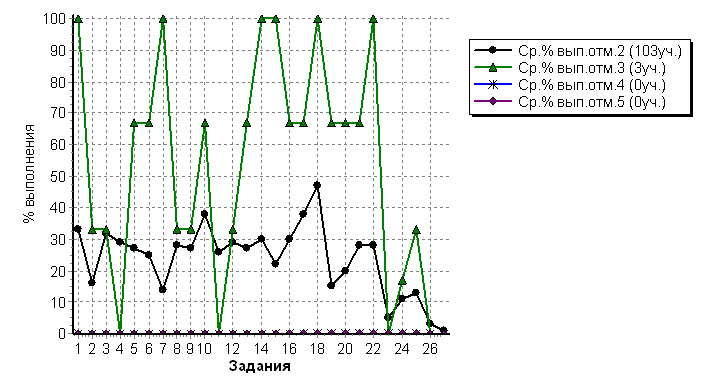 Диаграмма 5. Средний процент выполнения заданий разными группами учащихся.Результаты участников с различным уровнем подготовки свидетельствуют о наличии системных проблем в освоении программного материала по истории и овладении умениями, необходимыми для успешного выполнения заданий различного уровня сложности. Проведенное исследование установило низкий уровень исторической подготовки абсолютного большинства первокурсников СПО.Английский языкВ исследовании по английскому языку приняли участие 107 обучающихся первого курса СПО, что составило 20% от обучающихся первого курса.Диагностическая работа состояла из 4 частей. Часть 1 (Аудирование) содержала 8 заданий. Часть 2 (Чтение) – 9 заданий, Часть 3 (Грамматика и лексика) – 15 заданий. Часть 4 (Письмо) – оценивалось по 3 критериям.Перевод первичных баллов в отметки по пятибалльной шкале представлен в Таблице 1.Таблица 1. Перевод баллов в отметки по пятибалльной шкале и результаты участниковНа диаграмме 1 отражено распределение групп баллов, набранных студентами 1 курса Камчатского края, в сравнении со всей выборкой по России.Диаграмма 1. Распределение групп баллов, набранных студентами Камчатского края, в сравнении со всей выборкой (в %).Успешно справился с диагностической работой по английскому языку 1 студент-первокурсник, что составило 4,1% от принявших участие в исследовании. Данный показатель ниже показателя в целом по Российской Федерации на 10,6%.На диаграмме 2 представлено распределение первичных баллов по Камчатскому краю.Диаграмма 2. Распределение первичных баллов (в %).Из диаграммы видно, что больше 38 баллов не набрал ни один студент первого курса. Максимальный балл за выполненную работу – 53.Распределение групп баллов по английскому языку в разрезе СПО отражено представлено в таблице 2.Таблица 2. Распределение результатов по английскому языку в разрезе СПОКачество знаний в разрезе образовательных организаций представлено на диаграмме 3.Диаграмма 3. Качество знаний в разрезе образовательных организаций в сравнении с Камчатским краем (в %).В таблице 3 приведены данные о выполнении заданий диагностической работы по английскому языку по проверяемым элементам содержания и умениям.Таблица 3. Данные о выполнении заданий диагностической работы по английскому языку по проверяемым элементам содержания и умениям.Раздел 1 – 	Аудирование. Задания 1-8В заданиях этого раздела проверялось умение воспринимать на слух основное содержание простейших звучащих текстов и выполнить 8 заданий на понимание коротких прослушанных текстов. Все тексты соответствовали предметному содержанию программы основной школы и строились на активной лексике, изучаемой на среднем этапе обучения иностранному языку.Задание 1 проверяло понимание основного содержания прослушанных диалогов. Данный вид аудирования относится к самому легкому. Звуковые тексты состояли из нескольких реплик и основывались на темах «Школа», «Искусство», «Покупки», т.е на темах, которые изучались с 4-5 класса и на протяжении всей основной школы, при этом строились на знакомой лексике. Грамматическое оформление высказываний соответствовало кодификатору и примерной программе по английскому языку для основной школы. Только 32% обучающихся справились с заданием.Задание 2 также проверяло понимание основного содержания прослушанного, только не диалога, а монолога. Данный вид аудирования относится к базовому уровню и является вторым видом аудирования при проведении основного государственного экзамена. Звуковые тексты состояли из порядка 10 коротких фраз каждый и основывались на темах: «Путешествие», «Город», «Хобби», т.е на темах, которые изучались с 4-5 класса и на протяжении всей основной школы. Грамматическое оформление высказываний соответствовало кодификатору и примерной программе по английскому языку для основной школы. С заданием справились только 14% первокурсников.Задания 3,4,5,6,7,8 проверяли понимание в прослушанном дважды диалоге запрашиваемой информации. Данный вид аудирования относится к базовому уровню. Необходимо было выбрать только одно слово или словосочетание из трех предложенных. Звуковой текст состоял из порядка 30-35 реплик и основывался на теме: «Школа», которая изучалась с 4-5 класса и на протяжении всей основной школы. Грамматическое оформление высказываний соответствовало кодификатору и примерной программе по английскому языку для основной школы. Справились с заданиям от 30 до 41% обучающихся.Раздел 2 - чтение с пониманием основного содержания. Задания 9-17В заданиях данной линии проверялось умение понять основное содержание текста, построенного в основном на знакомом лексическом материале. Обучающимся предлагалось прочитать про себя семь текстов и соотнести их с восемью темами (заголовками) с дистрактором (семь текстов и восемь тем). Процент выполнения колеблется от 21 до 50.Раздел 3 –грамматика и лексика. Задания 18-32В заданиях данной линии проверялись навыки использования грамматических форм в коммуникативно-значимом контексте. Обучающимся предлагался связный текст с пропусками, которые следовало заполнить нужной грамматической формой исходя из начальной формы слова, написанного заглавными буквами в конце строки. Тематически тексты соответствовали предметному содержанию основной школы. Проверяемые грамматические формы входят в программу начальной и основной школы. Процент выполнения колеблется от 1 до 18.Раздел 4 – Письмо. Задание 33В задании 33 проверялись навыки написания связного текста на заданную тему с соблюдением норм английского языка.Задание по письму оценивалось экспертами по трем критериямАнализ проверенных работ показал, что часть обучающихся просто не приступила к выполнению данного задания.Низкие баллы по критериям (только 1% обучающихся справился с заданием №33) оценивания содержания демонстрируют слабую готовность обучающихся к неподготовленному письменному выражению мыслей. Анализ результатов выполнения заданий этой линии выявил неумение участников создавать целостное монологическое высказывание. Умения монологического письменного высказывания не сформированы у довольно многочисленной группы обучающихся: студенты не могут написать по 2-3 предложения о себе, друзьях и будущей профессии. Обучающиеся затруднялись в подборе слов, допускали большое количество лексико-грамматических ошибок. Процент выполнения лексико-грамматических заданий это подтверждает. Обучающиеся не знают элементарных грамматических конструкций, не владеют элементарной грамматикой даже на уровне начальной школы. Ответы обучающихся показывают, что они не владеют даже самой простой, наиболее частотной лексикой.У обучающихся первого курса ОО СПО плохо развиты умения по всем видам речевой деятельности. Те задания, где необходимо было выбрать один вариант из трех предложенных, показали наиболее высокий процент выполнения. Возможно, это частично объясняется тем, что обучающимся было легче угадать один вариант из трех. В случае заданий на чтение с пониманием основного содержания следовало было соотнести вербальную информацию развернутого типа (связный текст) с вербальной информацией сжатого типа (тема текста). Для обучающихся это, оказалось, сделать гораздо сложнее, что сказалось на среднем проценте выполнения. Выбор из трех вариантов второго задания по чтению был сложнее, чем аналогичный выбор по аудированию. Если аудирование слушать пришлось всем, то читать довольно объемный текст второго задания надо было без использования словаря, а это противоречило привычной практике работы с текстом.Выполнение заданий на контроль навыков оперирования грамматическими и лексическими средствами в коммуникативно-значимом контексте показывает, что обучающиеся не владеют элементарными знаниями по грамматике английского языка и словообразованию. Низкий процент выполнения такого типа заданий свидетельствует о низком уровне сформированности языковых навыков у большинства обучающихся. Самым низким процентом выполнения характеризуются задания по письму, критерию лексико-грамматического оформления высказывания, что еще раз подтверждает вышеупомянутые проблемы с лексикой и грамматикой. Приходится признать, что даже элементарные умения и навыки оказываются несформированными у абсолютного большинства первокурсников ОО СПО. Таким образом, результаты исследования показали наличие ряда проблем в обучении английскому языку, в том числе: − низкий уровень сформированности навыков самоконтроля, включая навыки внимательного прочтения текста задания, сопоставления выполняемых действий с условием задания, предварительной оценки правильности полученного ответа и его проверки; − недостаточное развитие у обучающихся важных с точки зрения дальнейшего обучения, а также использования в повседневной жизни умения читать текст с пониманием основного содержания; − крайне низкий уровень сформированности лексико-грамматических навыков, умений написания текста на заданную тему. №Наименование СПОКол-во участников(человек) по русскому языкуКол-во участников(человек) по математикеКол-во участников(человек) по историиКол-во участников(человек) по английскому языкуИТОГО1Краевое государственное профессиональное образовательное бюджетное учреждение "Камчатский промышленный техникум"131297412Федеральное государственное бюджетное образовательное учреждение высшего образования "Камчатский государственный университет имени Витуса Беринга"4533153Федеральное государственное бюджетное образовательное учреждение высшего образования "Камчатский государственный технический университет"5533164Краевое государственное профессиональное образовательное автономное учреждение "Камчатский политехнический техникум"424229321455Краевое государственное профессиональное образовательное бюджетное учреждение "Камчатский педагогический колледж"363623231186Государственное бюджетное профессиональное образовательное учреждение Камчатского края «Камчатский медицинский колледж»27261515837Краевое государственное профессиональное образовательное бюджетное учреждение "Камчатский индустриальный техникум"231178Профессиональное образовательное частное учреждение «Камчатский кооперативный техникум» Камчатского краевого союза потребительских кооперативов4443159Краевое государственное профессиональное образовательное автономное учреждение "Камчатский морской энергетический техникум"12119104210Краевое государственное профессиональное образовательное автономное учреждение "Камчатский колледж технологии и сервиса"1314101047ИТОГОИТОГО158158106107529Отметка по пятибалльной шкале«2»«3»«4»«5»Первичные баллы0–1415–2425–2728–32Наименование СПОКол-во участниковРаспределение групп баллов в %Распределение групп баллов в %Распределение групп баллов в %Распределение групп баллов в %Наименование СПОКол-во участников2345Краевое государственное профессиональное образовательное бюджетное учреждение "Камчатский промышленный техникум"1361.538.500Федеральное государственное бюджетное образовательное учреждение высшего образования "Камчатский государственный университет имени Витуса Беринга"4257500Федеральное государственное бюджетное образовательное учреждение высшего образования "Камчатский государственный технический университет"5802000Краевое государственное профессиональное образовательное автономное учреждение "Камчатский политехнический техникум"4242.952.44.80Краевое государственное профессиональное образовательное бюджетное учреждение "Камчатский педагогический колледж"3641.744.413.90Государственное бюджетное профессиональное образовательное учреждение Камчатского края «Камчатский медицинский колледж»2714.877.87.40Краевое государственное профессиональное образовательное бюджетное учреждение "Камчатский индустриальный техникум"2050050Профессиональное образовательное частное учреждение «Камчатский кооперативный техникум» Камчатского краевого союза потребительских кооперативов4010000Краевое государственное профессиональное образовательное автономное учреждение "Камчатский морской энергетический техникум"1283.316.700Краевое государственное профессиональное образовательное автономное учреждение "Камчатский колледж технологии и сервиса"1361.538.500Содержание разделаКоличество заданийМаксимальный первичный баллПроцент максимального первичного балла за выполнение заданий данного раздела от максимального балла, равного 32Речь. Чтение. Адекватное понимание письменной речи113,1Синтаксис6618,8Орфография226,2Пунктуация226,2Лексика и фразеология113,1Выразительность русской речи113,1Речь. Письмо. Создание текста в соответствии с заданной темой и функционально-смысловым типом речи1928,2Практическая грамотность и фактическая точность1031,3Итого1432100№ заданияПроверяемые результаты обучения (подлежащие освоению элементы содержания)Уровень сложностиМаксимальный балл за выполнение заданияСредний процент выполнения по Камчатскому краюСредний процент выполнения по России1Текст как речевое произведение. Смысловая и композиционная целостность текста.  Анализ текстаБ182852Выразительные средства лексики и фразеологии. Анализ средств выразительностиБ148543Правописание приставок. Слитное, дефисное, раздельное написаниеБ164644Правописание суффиксов различных частей речи (кроме -Н-/-НН-). Правописание -Н- и -НН- в различных частях речи. Правописание личных окончаний глаголов и суффиксов причастий настоящего временБ178625Лексика и фразеология. Синонимы. Фразеологические обороты. Группы слов по происхождению и употреблениюБ137696Словообразование Б178817Предложение. Грамматическая (предикативная) основа предложения. Подлежащее и сказуемое как главные члены предложенияБ152548Осложненное простое предложениеБ145459Пунктуационный анализ. Знаки препинания в предложениях со словами и конструкциями, грамматически не связанными с членами предложенияБ1575410Синтаксический анализ сложного предложенияБ1364911Пунктуационный анализ. Знаки препинания в сложносочиненном и сложноподчиненном предложенияхБ1252512Синтаксический анализ сложного предложенияБ1365013Сложные предложения с различными видами связи между частямиБ14044С1К1Текст как речевое произведение. Смысловая и композиционная целостность текста. Создание текстов различных стилей и функционально-смысловых типов речи. Информационная обработка текстов различных стилей и жанров. Грамматические нормы (морфологические нормы). Лексические нормы.В95360С1К2Текст как речевое произведение. Смысловая и композиционная целостность текста. Создание текстов различных стилей и функционально-смысловых типов речи. Информационная обработка текстов различных стилей и жанров. Грамматические нормы (морфологические нормы). Лексические нормы.В96265С1К3Текст как речевое произведение. Смысловая и композиционная целостность текста. Создание текстов различных стилей и функционально-смысловых типов речи. Информационная обработка текстов различных стилей и жанров. Грамматические нормы (морфологические нормы). Лексические нормы.В95860С1К4Текст как речевое произведение. Смысловая и композиционная целостность текста. Создание текстов различных стилей и функционально-смысловых типов речи. Информационная обработка текстов различных стилей и жанров. Грамматические нормы (морфологические нормы). Лексические нормы.В97172ГК1Текст как речевое произведение. Смысловая и композиционная целостность текста. Создание текстов различных стилей и функционально-смысловых типов речи. Информационная обработка текстов различных стилей и жанров. Грамматические нормы (морфологические нормы). Лексические нормы.В92623ГК2Текст как речевое произведение. Смысловая и композиционная целостность текста. Создание текстов различных стилей и функционально-смысловых типов речи. Информационная обработка текстов различных стилей и жанров. Грамматические нормы (морфологические нормы). Лексические нормы.В91514ГК3Текст как речевое произведение. Смысловая и композиционная целостность текста. Создание текстов различных стилей и функционально-смысловых типов речи. Информационная обработка текстов различных стилей и жанров. Грамматические нормы (морфологические нормы). Лексические нормы.В92927ГК4Текст как речевое произведение. Смысловая и композиционная целостность текста. Создание текстов различных стилей и функционально-смысловых типов речи. Информационная обработка текстов различных стилей и жанров. Грамматические нормы (морфологические нормы). Лексические нормы.В92122ФК1Текст как речевое произведение. Смысловая и композиционная целостность текста. Создание текстов различных стилей и функционально-смысловых типов речи. Информационная обработка текстов различных стилей и жанров. Грамматические нормы (морфологические нормы). Лексические нормы.В97579Отметка по пятибалльной шкале«2»«3»«4»«5»Первичные баллы0–78–1314–1718–21Наименование СПОКол-во участниковРаспределение групп баллов в %Распределение групп баллов в %Распределение групп баллов в %Распределение групп баллов в %Наименование СПОКол-во участников2345Краевое государственное профессиональное образовательное бюджетное учреждение "Камчатский промышленный техникум"12752500Федеральное государственное бюджетное образовательное учреждение высшего образования "Камчатский государственный университет имени Витуса Беринга"52060200Федеральное государственное бюджетное образовательное учреждение высшего образования "Камчатский государственный технический университет"5406000Краевое государственное профессиональное образовательное автономное учреждение "Камчатский политехнический техникум"4254,842,92,40Краевое государственное профессиональное образовательное бюджетное учреждение "Камчатский педагогический колледж"3669,427,82,80Государственное бюджетное профессиональное образовательное учреждение Камчатского края «Камчатский медицинский колледж»2653,842,33,80Краевое государственное профессиональное образовательное бюджетное учреждение "Камчатский индустриальный техникум"366,733,300Профессиональное образовательное частное учреждение «Камчатский кооперативный техникум» Камчатского краевого союза потребительских кооперативов4752500Краевое государственное профессиональное образовательное автономное учреждение "Камчатский морской энергетический техникум"1145,554,500Краевое государственное профессиональное образовательное автономное учреждение "Камчатский колледж технологии и сервиса"1464,328,67,10№ заданияПроверяемые результаты обучения (подлежащие освоению элементы содержания)Уровень сложностиМаксимальный балл за выполнение заданияСредний процент выполнения по Камчатскому краюСредний процент выполнения по России1Уметь выполнять вычисления и преобразованияБ155522Уметь анализировать реальные числовые данные, представленные в таблицах, на диаграммах, графиках; пользоваться основными единицами длины, массы, времени, скорости, площади, объёма Б166673Уметь выполнять вычисления и преобразования Б155674Уметь решать несложные практические расчётные задачи; пользоваться оценкой и прикидкой при практических расчётах; интерпретировать результаты решения задач с учётом ограничений, связанных с реальными свойствами рассматриваемых объектов Б125255Уметь описывать с помощью функций различные реальные зависимости между величинами; интерпретировать графики реальных зависимостей Б177516Уметь анализировать реальные числовые данные, представленные в таблицах, на диаграммах, графиках Б175687Уметь решать практические задачи, требующие систематического перебора вариантов; сравнивать шансы наступления случайных событий, оценивать вероятности случайного события, сопоставлять и исследовать модели реальной ситуацией с использованием аппарата вероятности и статистики Б147318Уметь строить и читать графики функций Б156519Уметь пользоваться основными единицами длины, массы, времени, скорости, площади, объёма; выражать более крупные единицы через более мелкие и наоборот Б1877710Уметь выполнять преобразования алгебраических выражений Б1112711Уметь осуществлять практические расчеты по формулам, составлять несложные формулы, выражающие зависимости между величинами Б1505012Уметь решать несложные практические расчетные задачи; решать задачи, связанные с отношением, пропорциональностью величин, дробями, процентами; пользоваться оценкой и прикидкой при практических расчетах; интерпретировать результаты решения задач с учётом ограничений, связанных с реальными свойствами рассматриваемых объектов Б1234513Уметь описывать реальные ситуации на языке геометрии, исследовать построенные модели с использованием геометрических понятий и теорем, решать практические задачи, связанные с нахождением геометрических величин Б1394314Уметь описывать реальные ситуации на языке геометрии, исследовать построенные модели с использованием геометрических понятий и теорем, решать практические задачи, связанные с нахождением геометрических величин Б1284815Уметь выполнять преобразования алгебраических выражений, решать уравнения, неравенства и их системы, строить и читать графики функций Б291616Уметь выполнять преобразования алгебраических выражений, решать уравнения, неравенства и их системы, строить и читать графики функций, строить и исследовать простейшие математические модели Б1132017Уметь выполнять преобразования алгебраических выражений, решать уравнения, неравенства и их системы, строить и читать графики функций, строить и исследовать простейшие математические модели П21318Уметь выполнять действия с геометрическими фигурами, координатами и векторами П10119Уметь выполнять действия с геометрическими фигурами, координатами и векторами П101Отметка по пятибалльной шкале«2»«3»«4»«5»Первичные баллы0–1212-2324-2728-32Наименование СПОКол-во участниковРаспределение групп баллов в %Распределение групп баллов в %Распределение групп баллов в %Распределение групп баллов в %Наименование СПОКол-во участников2345Краевое государственное профессиональное образовательное бюджетное учреждение "Камчатский промышленный техникум"988,911,100Федеральное государственное бюджетное образовательное учреждение высшего образования "Камчатский государственный университет имени Витуса Беринга"366,733,300Федеральное государственное бюджетное образовательное учреждение высшего образования "Камчатский государственный технический университет"3100000Краевое государственное профессиональное образовательное автономное учреждение "Камчатский политехнический техникум"29100000Краевое государственное профессиональное образовательное бюджетное учреждение "Камчатский педагогический колледж"23100000Государственное бюджетное профессиональное образовательное учреждение Камчатского края «Камчатский медицинский колледж»15100000Краевое государственное профессиональное образовательное бюджетное учреждение "Камчатский индустриальный техникум"1010000Профессиональное образовательное частное учреждение «Камчатский кооперативный техникум» Камчатского краевого союза потребительских кооперативов4100000Краевое государственное профессиональное образовательное автономное учреждение "Камчатский морской энергетический техникум"9100000Краевое государственное профессиональное образовательное автономное учреждение "Камчатский колледж технологии и сервиса"10100000№ заданияПроверяемые результаты обучения (подлежащие освоению элементы содержания)Проверяемые результаты обучения (подлежащие освоению элементы содержания)Максимальный балл за выполнение заданияСредний процент выполнения по Камчатскому краюСредний процент выполнения по РоссииЧасть 1Часть 1Часть 1Часть 1Часть 1Часть 11VIII–XVII вв. Знание дат135412VIII–XVII вв. Знание фактов116263VIII–XVII вв. Знание причин и следствий132414VIII–XVII вв. Поиск информации в источники128315XVIII– начало XX в. Знание дат128336XVIII– начало XX в. Знание фактов126357XVIII– начало XX в. Знание причин и следствий116288XVIII– начало XX в. Поиск информации в источники128359XVIII– начало XX в. Знание выдающихся деятелей отечественной истории 1272710XVIII– начало XX в. Знание основных фактов истории культуры России 13936111914–1941 гг. Знание дат12538121914–1941 гг. Знание фактов12940131914–1941 гг. Знание причин и следствий12834141941–1945 гг. Знание фактов13239151941–1945 гг. Поиск информации в источники12541161945–2012 гг. Знание дат13131171945–2012 гг. Знание фактов13940181945–2012 гг. Поиск информации в источники14831191945–2012 гг. Знание выдающихся деятелей отечественной истории 1163520VIII–XXI вв. Работа с исторической картой, схемой 12231211914–2012 гг. Знание основных фактов истории культуры России 1293522VIII–XXI вв. Работа с иллюстративным материалом 1303023VIII–XXI вв. Установление последовательности событий 15824VIII–XXI вв. Систематизация исторической информации (соответствие) 2111625VIII–XXI вв. Систематизация исторической информации (множественный выбор) 21314Часть 2Часть 2Часть 2Часть 2Часть 2Часть 226VIII–XXI вв. Анализ исторической ситуации. Соотнесение общих исторических процессов и отдельных фактов 33527VIII–XXI вв. Сравнение исторических событий и явлений 213Отметка по пятибалльной шкале«2»«3»«4»«5»Первичные баллы0–2829-3637-4647-53Наименование СПОКол-во участниковРаспределение групп баллов в %Распределение групп баллов в %Распределение групп баллов в %Распределение групп баллов в %Наименование СПОКол-во участников2345Краевое государственное профессиональное образовательное бюджетное учреждение "Камчатский промышленный техникум"7100000Федеральное государственное бюджетное образовательное учреждение высшего образования "Камчатский государственный университет имени Витуса Беринга"3100000Федеральное государственное бюджетное образовательное учреждение высшего образования "Камчатский государственный технический университет"3100000Краевое государственное профессиональное образовательное автономное учреждение "Камчатский политехнический техникум"32100000Краевое государственное профессиональное образовательное бюджетное учреждение "Камчатский педагогический колледж"23100000Государственное бюджетное профессиональное образовательное учреждение Камчатского края «Камчатский медицинский колледж»15100000Краевое государственное профессиональное образовательное бюджетное учреждение "Камчатский индустриальный техникум"1100000Профессиональное образовательное частное учреждение «Камчатский кооперативный техникум» Камчатского краевого союза потребительских кооперативов366,7033,30Краевое государственное профессиональное образовательное автономное учреждение "Камчатский морской энергетический техникум"10100000Краевое государственное профессиональное образовательное автономное учреждение "Камчатский колледж технологии и сервиса"10100000№ заданияПроверяемые результаты обучения (подлежащие освоению элементы содержания)Средний процент выполнения по Камчатскому краюСредний процент выполнения по РоссииРаздел 1. АудированиеРаздел 1. АудированиеРаздел 1. АудированиеРаздел 1. Аудирование1Понимание основного содержания прослушанного текста 32432Понимание основного содержания прослушанного текста 14323Понимание в прослушанном тексте запрашиваемой информации. 39614Понимание в прослушанном тексте запрашиваемой информации. 49515Понимание в прослушанном тексте запрашиваемой информации. 37656Понимание в прослушанном тексте запрашиваемой информации. 30497Понимание в прослушанном тексте запрашиваемой информации. 41638Понимание в прослушанном тексте запрашиваемой информации. 4159Раздел 2. ЧтениеРаздел 2. ЧтениеРаздел 2. ЧтениеРаздел 2. Чтение9Понимание основного содержания прочитанного текста 213010Понимание в прочитанном тексте запрашиваемой информации 505311Понимание в прочитанном тексте запрашиваемой информации 343612Понимание в прочитанном тексте запрашиваемой информации 324013Понимание в прочитанном тексте запрашиваемой информации 364014Понимание в прочитанном тексте запрашиваемой информации 363815Понимание в прочитанном тексте запрашиваемой информации 404216Понимание в прочитанном тексте запрашиваемой информации 323917Понимание в прочитанном тексте запрашиваемой информации 3539Раздел 3. Грамматика и лексикаРаздел 3. Грамматика и лексикаРаздел 3. Грамматика и лексикаРаздел 3. Грамматика и лексика18Грамматические навыки употребления нужной морфологической формы данного слова в коммуникативно-значимом контексте 181419Грамматические навыки употребления нужной морфологической формы данного слова в коммуникативно-значимом контексте 101220Грамматические навыки употребления нужной морфологической формы данного слова в коммуникативно-значимом контексте 0921Грамматические навыки употребления нужной морфологической формы данного слова в коммуникативно-значимом контексте 2922Грамматические навыки употребления нужной морфологической формы данного слова в коммуникативно-значимом контексте 51423Грамматические навыки употребления нужной морфологической формы данного слова в коммуникативно-значимом контексте 21324Грамматические навыки употребления нужной морфологической формы данного слова в коммуникативно-значимом контексте 11425Грамматические навыки употребления нужной морфологической формы данного слова в коммуникативно-значимом контексте 31126Грамматические навыки употребления нужной морфологической формы данного слова в коммуникативно-значимом контексте 11227Лексико-грамматические навыки образования и употребления родственного слова нужной части речи с использованием аффиксации в коммуникативно- значимом контексте. 121728Лексико-грамматические навыки образования и употребления родственного слова нужной части речи с использованием аффиксации в коммуникативно- значимом контексте. 72029Лексико-грамматические навыки образования и употребления родственного слова нужной части речи с использованием аффиксации в коммуникативно- значимом контексте. 01130Лексико-грамматические навыки образования и употребления родственного слова нужной части речи с использованием аффиксации в коммуникативно- значимом контексте. 61531Лексико-грамматические навыки образования и употребления родственного слова нужной части речи с использованием аффиксации в коммуникативно- значимом контексте. 11332Лексико-грамматические навыки образования и употребления родственного слова нужной части речи с использованием аффиксации в коммуникативно- значимом контексте. 111Раздел 4. ПисьмоРаздел 4. ПисьмоРаздел 4. ПисьмоРаздел 4. Письмо33К1Написание связного текста на заданную тему с соблюдением норм английского языка 11433К2Написание связного текста на заданную тему с соблюдением норм английского языка 1733К3Написание связного текста на заданную тему с соблюдением норм английского языка 115БаллыРешение коммуникативной задачи (К1)Лексико-грамматическое оформление текста (К2)Орфография и пунктуация (К3)3Задание выполнено полностью: раскрыты все три пункта, указанные в задании (в ответе 8 или более предложений) Допущено не более 2 языковых ошибок. 2Задание выполнено: любой один из пунктов не раскрыт (в ответе 6- 7 предложений). Допущено не более 4 языковых ошибок Допущенные (не более 2 ошибок) орфографические и пунктуационные ошибки, не затрудняют понимание текста. 1Задание выполнено частично: любые два пункта не раскрыты (в ответе 4-5 предложений). Допущено не более 6 языковых ошибок. Допущено не более 4 ошибок0Задание не выполнено коммуникативная цель не достигнута, предложения не соотносятся с темой высказывания, не раскрыты все три пункта (в ответе менее 4 предложений) Допущено более 6 языковых ошибок. Допущены многочисленные орфографические и пунктуационные ошибки (6 или более ошибок). 